Wines by the GlassWhite, Sparkling & Rosé	6 oz.	9 oz.Zardetto Prosecco	Flute		9.5The Pale by Sascha Lichine Rose	10.5		14Banfi La Rime Pinot Grigio	11.5		15Villa Maria Sauvignon Blanc	10.5		14Belles Côtes Sancerre	14		18Sonoma-Cutrer Chardonnay	10.5		14Louis Moreau Chablis	14		18RedBenton-Lane Pinot Noir	12.75		18Murphy Goode Merlot	10.5		14Cederberg Shiraz	14		18Illusion Zinfandel Red Blend	10.5		14Banfi Chianti Classico 	10.5		14La Posta Malbec	11.5		16Earthquake Cabernet	10.5		14Trefethen Cabernet	14		18Ultra Premium	6 oz.	9 oz.Rombauer Chardonnay	24	32
Carneros, 2020Flowers Pinot Noir	23	31
Sonoma Coast, 2018Stags’ Leap The Investor, Red Blend	25	33
Napa Valley, 2018Stag’s Leap Artemis, Cabernet	30	42
Napa Valley, 2018Caparzo Brunello, di Montalcino	24	32
2016Specialty DrinksThe Wimbledon	13Pimms No. 1, Lemonade, Fresh Mint, 
Strawberry, CucumberFresca Margarita  	13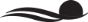 Corazon Blanco Tequila, Fresh Squeezed Lime Juice, Agave Nectar, Soda WaterBay Island Hugo	13Prosecco, Grey Goose La Poire, Mint, Fresh LemonPaloma Rosada	13Milagro Silver, Fresh Grapefruit, Fresh Lime, 
Soda WaterMaple New York Sour	14WhistlePig Piggyback Rye, Maple Syrup, 
Lemon Juice, Pinot Noir FloatWatermelon Refresher 	13Ketel One Cucumber & Mint, Fresh Mint,
WAVE Café Watermelon Chiller JuiceStrawberry Lemonade Mojito	13Don Q Limon Rum, Mint, Simple Syrup, 
Fresh Lemon, Strawberries, LemonadeSmoky Old Fashioned	14Smoked Glass, Sugar, Orange & Angostura Bitters, WhistlePig Piggyback RyeGrapefruit Soiree	13Ketel One Grapefruit & Rose, Fresh Grapefruit, Rosemary Simple Syrup, ProseccoAppetizers and SoupsToday’s Inspired Soup…6.25 cup / 8.25 bowl / 16 quartAhi Tuna Sashimi* … 18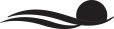 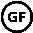 Confit Pearl Onions, Spanish Mechado Foam, Marcona AlmondsChargrilled Octopus … 14  Harissa Aioli, Heirloom Tomatoes, 
Crispy Chickpeas, Caraway CrackersCoffee Glazed King Salmon … 10Apricot Marmalade, Crunchy Fennel, Fronds, Chive PowderRoasted Zucchini “Manicotti” … 14Truffled Ricotta Filling, Fontina, Parmigiana, 
San Marzano Tomato Sauce, BasilFrench Onion Soup Gratinée… 11.5Brioche Toast, Gruyere, Emmental, 
Provolone, ParmesanSouthern Crispy Brussel Sprouts … 10Bacon Jam, Pearl Onion, Winter Corn, Carolina Mustard Vinaigrette, ScallionsTableside Santorini-Style Saganaki… 13Seared Kasseri Cheese, Lemon, Kirsch Cherry, Metaxa Flambé, House PitaButternut Squash Arancini… 10Brown Butter Powder, Pomegranate, Fennel SlawSalads and SuchClassic Caesar Salad…7.25/10.25Romaine, Shaved Reggiano, Crouton, 
Marinated Spanish White AnchovyBonita Bay Salad…10.75/13.75  Mango, Macadamia Nut, Grape Tomato, 
Baby Greens, Radish, Honey-Lemon VinaigretteBig Glory Bay Salmon & Apple… 17/20 Power Greens, Quinoa, Grapefruit Supremes, 
Red Radish, Toasted Sunflower, 
Moro Orange VinaigretteAhi Tuna Powerbowl … 16/19 Purple Cabbage, Edamame, Curled Carrot, Avocado, Cucumber, Candied Cashew, Radish, Kimchee Shrimp Cracker, Soy-Lime Vinaigrette  California Cobb …14/17Grape Tomato, Egg, Chicken, Avocado, 
Nueske’s Bacon, Maytag BleuHouse Garden Salad …6.25/8.25 Mixed Artisan Greens, Cucumber, Grape Tomato, Red Onion, Spiral CarrotSanta Fe Taco Salad…15Seasoned Ground Beef, Lettuce, Tomato, Onion, Chipotle Cheddar, Corn, Black Beans, Avocado, Cilantro-Lime CremaWinter Harvest Cobb…14/17Shaved Brussels Sprouts, Poached Pear, 
Egg, Confit Chicken, Nueske’s Bacon, 
Candied Pecans, Goat’s Cheese, Balsamic Glaze, Cranberry VinaigretteEnhance Your Salad With: Dressing Choices:Buttermilk Ranch, Bleu Cheese, Thousand Island, Honey Lemon, Balsamic Vinaigrette, 
Cranberry Vinaigrette, Italian Vinaigrette, Blood Orange Vinaigrette, 
XVOO, Balsamic Vinegar, Red Wine VinegarMain Courses
Chicken, Poultry, VegetarianChar-Grilled Chicken Paprikash… 25  Herbed Spaetzle, Glazed Baby Carrots, Paprika & Caraway Emulsion, Crunchy Tarhoňa Chicken Milanese… 25Sweet Potato Puree, Brussel Sprouts, Florida Winter Corn, Pearl Onion, Variations of Moro Orange Chicken Parmesan … 25Tomato-Basil Spaghetti, San Marzano Tomato Sauce, Buffalo Mozzarella, Parmigiano Reggiano, BasilEggplant Parmesan…21Tomato-Basil Spaghetti, San Marzano Tomato Sauce, Buffalo Mozzarella, Parmigiano Reggiano, BasilPasta A’la Ortolana… 21  Trecce Pasta, Broccolini, Roasted Corn, Cremini Mushroom, Grape Tomato, 8-Ball Squash, Brown Butter, Pine NutsSlow Roasted ½ Maple Leaf Farms Duck … 37 Choice of Sides, Ginger-Raspberry Glace de CanardFrom the SeaSignature Fresh Catch of the Day … MP  Hand Fileted From Whole, Citrus Beurre Blanc, Choice of 2 SidesSeared Florida Red Snapper & Butternut Squash Risotto … 32 Butternut Squash, Maitake Mushroom, Red Onion, Roasted Garlic, Maple8, Shaved Brussels Sprout & Radish SaladSeared Big Glory Bay Salmon … 33Sweet Potato Silk, Sautéed Baby Kale, Shaved Fennel, Baby Turnips, PomegranatesPonzu Glazed Local Gulf Grouper … 32 Kimchee Fried Rice, Miso Mushroom, Stir-Fried Baby Bok Choy, Gochujang Green Beans, ScallionGarlic & Sage Grilled Jumbo Shrimp … 27 Basmati Rice, Brown Butter, Sauteed Fennel, Baby Kale, Cipollini Onions, Charred LemonSeared U-10 Scallops… 36Truffled Orzo “Mac n Cheese”, Cremini Mushroom, Baby Scallop Squash, Shaved Fennel, Lemon TuileAll Entrees can be prepared “Chophouse Style”seared, grilled or blackened with your choice of house sauce and two house sides Denotes Healthy SelectionGluten Free and Vegan Menus Available Upon Request*Consuming raw or undercooked meats, poultry, seafood, shellfish, or eggs, may increase your risk of food borne illness.Weekly Features February 8-12Featured Appetizer Tempura Fried Shishito Peppers… 13 Teriyaki Pork Stuffing, Radish, Ginger, Ponzu, Cilantro, Citrus AioliFamily Feature Dublin Shepherd’s Pie… 24Whipped Potato Gratinee, Guinness, Carrots, Pearl Onions, Mushroom, Peas, Fresh HerbsSaturday Evening FeatureWhole Dover Sole… 55Choice of 2 House Sides, Lemon-Caper SauceEntrée of InterestHouse Chorizo & Spiced Gnudi… 27  Roasted Poblano Coulis, Corn, Black Beans, Cotija, Salsa Verde, Crunchy Tortilla For the CarnivoresBraised Veal Osso Bucco …33Butter Beans, Espelette, San Marzano Tomato, Roasted Garlic Sauce, Apricot, Chervil, Chives Chargrilled Berkshire Pork Chop* …27Whipped Potato, Garlicky Green Beans, 
Creamy Marsala, Cremini MushroomsFrom The Chophouse:Premium Hand Cut & House Dry-Aged Steaks Center Cut Tenderloin ~ Mishima Reserve Wagyu 7oz*… 36  New York Strip ~ Mishima Reserve Wagyu 12oz*… 44Dry Aged New York Strip ~Mishima Reserve Wagyu 14oz*… 61 Dry Age Ribeye ~ 28 Day Mishima Reserve Wagyu 14oz*… 61Dry Age Bone-In Ribeye ~ 32 Day Mishima Reserve Wagyu 28oz*… 80Dry Age Tomahawk Ribeye ~ 48 Day Mishima Reserve Wagyu 36oz*… 90Choose 2 house side dishes and 1 house sauce House Starches: Baked Idaho Potato, Whipped Yukon Gold Potato, Sage-Brown Butter Rice, Brewhouse Fries, 
Steak Fries, Sweet Potato Fries House Vegetables:  Vegetable du Jour, Jumbo Asparagus, Broccoli, Sliced TomatoesHouse Sauces:Beurre Blanc, Piccata Sauce, Blood Orange Aioli, House Salsa Roja,Porcini & Green Peppercorn Demi-Glace, Homemade Chophouse Steak Sauce Premium Starches: +3.5Loaded Baked Potato, Crisp Truffled Purple Potato WedgesPremium Vegetables: +3.5Mornay Creamed Spinach, Butter Poached Cognac Mushroom, Crispy Farmer Mike’s Jerusalem Artichoke w/Citrus AioliPremium Sauces: +3Saffron Scented Bearnaise Sauce, Black Truffle Demi-Glace, Maytag Blue Cheese Crust Executive Sous Chef Julius Minarik, CCA CEC, ~ Clubroom Chef de Cuisine Rhys Davis ~ BBCulinary Team